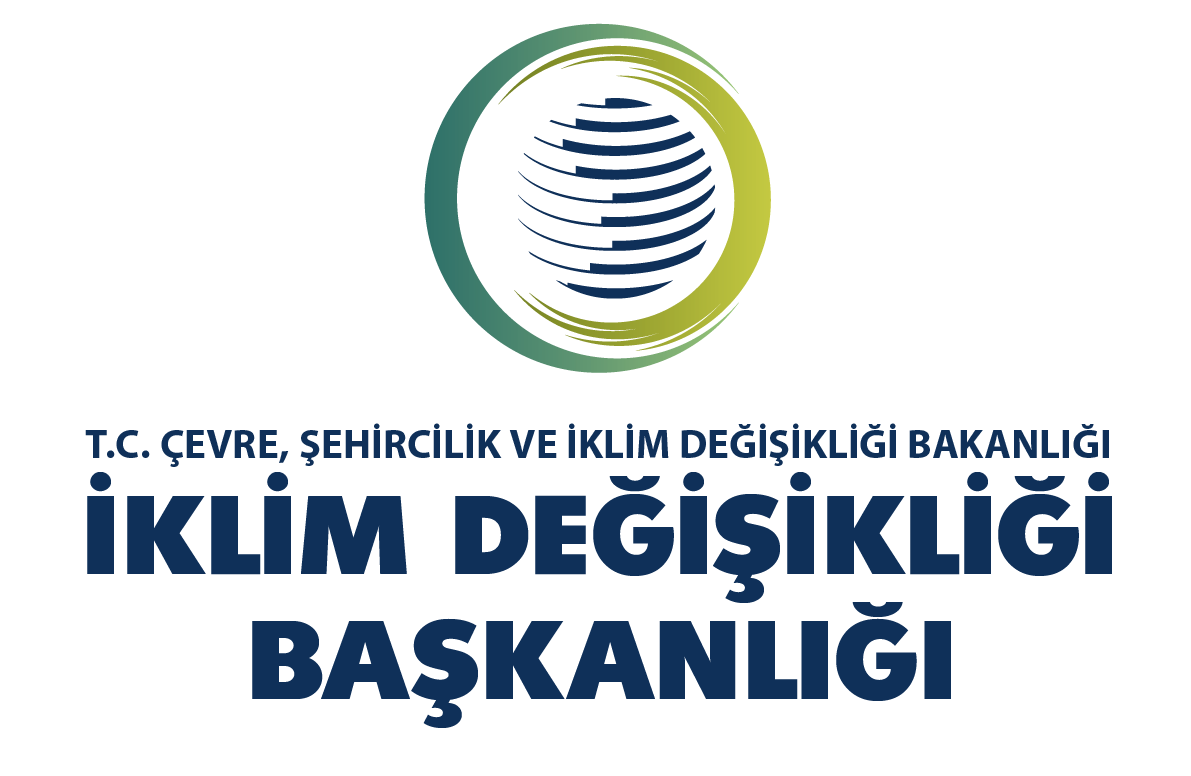 2022 YILII. ÜÇ AYLIK BÜTÇE GERÇEKLEŞME RAPORUNİSAN 2023Tablolar ve GrafiklerTablolar:Tablo 1: 2023 Yılı Ekonomik Sınıflandırmanın Birinci Düzeyinde Bütçe ÖdenekleriTablo 2: 2023 Yılı Ekonomik Sınıflandırmanın Birinci Düzeyinde Bütçe HarcamalarıTablo 3: 2023 Yılı Ekonomik Sınıflandırmanın Birinci Düzeyinde Bütçe Ödenek ve HarcamalarıTablo 4: I. 3 Aylık Personel Giderlerinin Aylar İtibariyle HarcamalarıTablo 5: I. 3 Aylık SGK Devlet Primi Giderlerinin Aylar İtibariyle HarcamalarıTablo 6: I. 3 Aylık Mal ve Hizmet Alım Giderlerinin Aylar İtibariyle HarcamalarıTablo 7: I. 3 Aylık Cari Transferlerin Aylar İtibariyle HarcamalarıGrafikler:Grafik 1: 2023 Yılı Ekonomik Sınıflandırmanın Birinci Düzeyinde Bütçe Ödeneklerinin Dağılımı (Yüzde)Grafik 2: 2023 Yılı Ekonomik Sınıflandırmanın Birinci Düzeyinde Bütçe Harcamalarının Dağılımı (Yüzde)Grafik 3: 2023 Yılı Ekonomik Sınıflandırmanın Birinci Düzeyinde Bütçe Ödenek ve HarcamalarıGrafik 4: 2023 Yılı Ekonomik Sınıflandırmanın Birinci Düzeyinde Bütçe Ödenek ve Harcamalarının Dağılımı (Yüzde)Grafik 5: I. 3 Aylık Personel Giderleri Ödenek ve Harcamalarının DağılımıGrafik 6: 2022-2023 Yılları I. 3 Aylık Personel Giderlerinin Dönemsel KarşılaştırılmasıGrafik 7: I. 3 Aylık SGK Devlet Primi Giderleri Ödenek ve Harcamalarının DağılımıGrafik 8: 2022-2023 Yılları I. 3 Aylık SGK Devlet Primi Giderlerinin Dönemsel KarşılaştırılmasıGrafik 9: I. 3 Aylık Mal ve Hizmet Alımı Giderleri Ödenek ve Harcamalarının DağılımıGrafik 10: 2022-2023 Yılları I. 3 Aylık Mal ve Hizmet Alım Giderlerinin Dönemsel KarşılaştırılmasıGrafik 11: I. 3 Aylık Cari Transferler Ödenek ve Harcamalarının DağılımıGrafik 12: 2022-2023 Yılları I. 3 Aylık Cari Transferlerin Dönemsel Karşılaştırılması2023 YILI BİRİNCİ ÜÇ AYLIK (OCAK-MART) BÜTÇE GERÇEKLEŞMELERİBaşkanlığımız 85 sayılı Cumhurbaşkanlığı Kararnamesi ile Çevre, Şehircilik ve İklim Değişikliği Bakanlığına bağlı genel bütçeli bir idare olarak kurulmuştur.2023 yılı Merkezi Yönetim Bütçe Kanunu ile Başkanlığımız bütçesine 154.182.000,00 TL başlangıç ödeneği tahsis edilmiştir. Bu ödeneğin 2023 yılı Ocak-Mart dönemi itibarıyla 11.289.938,00 TL’si harcanmış olup, ödenek harcama oranı % 7,32 olarak gerçekleşmiştir. Bütçe Ödeneklerinin DağılımıBaşkanlığımız ödeneklerin ekonomik sınıflandırmanın birinci düzeyinde bütçe içerisindeki paylarına bakıldığında; 01.Personel Giderleri tertibinin %73,75 oran ile bütçe içerisindeki payının en fazla olduğu ve 07. Sermaye Transferleri tertibinde bulunan ödeneğin ise %3,48’lik bütçe payı ile en az olduğu görülmektedir.Tablo 1: 2023 Yılı Ekonomik Sınıflandırmanın Birinci Düzeyinde Bütçe ÖdenekleriGrafik 1: 2023 Yılı Ekonomik Sınıflandırmanın Birinci Düzeyinde Bütçe Ödeneklerinin Dağılımı (Yüzde)Bütçe Harcamalarının DağılımıBaşkanlığımız harcamalarının ekonomik sınıflandırmanın birinci düzeyinde harcamalar içerisindeki paylarına bakıldığında; 01. Personel Giderleri tertibinin %64,17 oran ile harcamalar içerisindeki payının en fazla olduğu ve 03. Mal ve Hizmet Alım Giderleri tertibinin ise %25,84 oran ile personel giderlerinden sonra en fazla paya sahip olduğu görülmektedir.Tablo 2: 2023 Yılı Ekonomik Sınıflandırmanın Birinci Düzeyinde Bütçe HarcamalarıGrafik 2: 2023 Yılı Ekonomik Sınıflandırmanın Birinci Düzeyinde Bütçe Harcamalarının Dağılımı (Yüzde)Bütçe Ödenek ve Harcamaları DağılımıBaşkanlığımız harcamalarının ekonomik sınıflandırmanın birinci düzeyinde bütçe ödeneklerine göre gerçekleşme oranlarına bakıldığında; 02. SGK Devlet Primi Giderleri tertibinde %9,74 oran ile en fazla gerçekleşme olduğu ve 03. Mal ve Hizmet Alım Giderleri tertibinde ise %5,73 oran ile SGK devlet primi giderlerinden sonra en fazla gerçekleşme olduğu görünmektedir.Tablo 3: 2023 Yılı Ekonomik Sınıflandırmanın Birinci Düzeyinde Bütçe Ödenek ve HarcamalarıGrafik 3: 2023 Yılı Ekonomik Sınıflandırmanın Birinci Düzeyinde Bütçe Ödenek ve HarcamalarıGrafik 4: 2023 Yılı Ekonomik Sınıflandırmanın Birinci Düzeyinde Bütçe Ödenek ve Harcamalarının Dağılımı ( Yüzde)(01) Personel Giderleri Ödenek-Harcama DağılımıBaşkanlığımız bütçesinde Personel Giderleri tertibine 67.450.000,00 TL ödenek ayrılmış ve 7.244.813,00 TL’si harcanmış olup, bu harcama 2023 yılı personel ödeneğinin %1,07’ sini oluşturmuştur. Grafik 5:  I. 3 Aylık Personel Giderleri Ödenek ve Harcamalarının Dağılımı Personel Giderleri harcamalarında personel sayısındaki artışa paralel olarak 2022 yılının aynı dönemine kıyasla artış göstermiştir. Yılsonuna kadar artışın aylar itibariyle devam etmesi beklenmektedir.Tablo 4:  I. 3 Aylık Personel Giderlerinin Aylar İtibariyle HarcamalarıGrafik 6: 2022-2023 Yılları I. 3 Aylık Personel Giderlerinin Dönemsel Karşılaştırılması(02) Sosyal Güvenlik Kurumlarına Devlet Primi Giderleri Ödenek-Harcama DağılımıBaşkanlığımız bütçesinde Sosyal Güvenlik Kurumlarına Devlet Primi Giderleri tertibine 10.713.000 TL ödenek ayrılmış ve 1.043.536 TL’si harcanmış olup, bu harcama 2022 yılı Sosyal Güvenlik Kurumlarına Devlet Primi Giderleri ödeneğinin %9,74’ ünü oluşturmuştur. Grafik 7: I. 3 Aylık SGK Devlet Primi Giderleri Ödenek ve Harcamalarının DağılımıSosyal Güvenlik Kurumlarına Devlet Primi Giderleri harcamalarında personel sayısındaki artışa paralel olarak 2022 yılının aynı dönemine kıyasla artış göstermiştir. Yılsonuna kadar artışın aylar itibariyle devam etmesi beklenmektedir.Tablo 5: I. 3 Aylık SGK Devlet Primi Giderlerinin Aylar İtibariyle HarcamalarıGrafik 8: : 2022-2023 Yılları I. 3 Aylık SGK Devlet Primi Giderlerinin Dönemsel Karşılaştırılması (03) Mal ve Hizmet Alımı Giderleri Ödenek-Harcama DağılımıBaşkanlığımız bütçesinde Mal ve Hizmet Alımı Giderleri tertibine 50.959.000 TL ödenek ayrılmış ve 2.917.588 TL’si harcanmış olup, bu harcama Mal ve Hizmet Alımı Giderleri ödeneğinin %5,73’ ünü oluşturmuştur. Grafik 9: I. 3 Aylık Mal ve Hizmet Alımı Giderleri Ödenek ve Harcamalarının Dağılımı	2022 yılı ilk üç ayında Başkanlığının yeni kurulmuş olması sebebiyle harcama gerçekleşmemiştir.Tablo 6: I. 3 Aylık Mal ve Hizmet Alım Giderlerinin Aylar İtibariyle HarcamalarıGrafik 10: 2022-2023 Yılları I. 3 Aylık Mal ve Hizmet Alım Giderlerinin Dönemsel Karşılaştırılması (04) Cari Transferler Ödenek-Harcama DağılımıBaşkanlığımız bütçesinde Cari Transferler tertibine 13.687.000 TL ödenek ayrılmış ve 84.000,00 TL’si harcanmış olup, bu harcama Cari Transferler ödeneğinin %0,61’ ini oluşturmuştur. Grafik 11: I. 3 Aylık Cari Transferler Ödenek ve Harcamalarının Dağılımı2022 yılı ilk üç ayında Başkanlığın yeni kurulmuş olması sebebiyle harcama gerçekleşmemiştir.Tablo 7: I. 3 Aylık Cari Transferlerin Aylar İtibariyle HarcamalarıGrafik 12:  2022-2023 Yılları I. 3 Aylık Cari Transferlerin Dönemsel Karşılaştırılması (06) Sermaye Giderleri Ödenek-Harcama DağılımıBaşkalık bütçesinde Sermaye Giderleri tertibine Cumhurbaşkanlığı Yatırım Programında yer alan 2 adet projeye ilişkin toplam 6.000.000 TL ödenek öngörülmüştür. Yılın ilk üç ayı için öngörülen ödenekten harcama yapılmamıştır.(07) Sermaye Transferleri Ödenek-Harcama DağılımıBaşkanlık bütçesinde Sermaye Transferleri tertibine 5.373.000 TL ödenek ayrılmış ve ayrılan ödenekten yılın ilk üç ayında herhangi bir harcama yapılmamıştır. Bu tertipteki ödenek “İklim Değişikliğine Uyum Faaliyetlerinin Güçlendirilmesi” IPA2 projesinin Ulusal Katkı payını karşılamak üzere tahsis edilmiştir.2023 YILI 1. ÜÇ AYLIK YATIRIM PROJELERİ GERÇEKLEŞMELERİ *Kur değeri 14 Eylül 2022 tarihli Resmi Gazete’ de yayınlanan “2023-2025 Dönemi Yatırım Programı Hazırlama Rehberi” verilerine göre 1 ABD Doları= 21,5051 TL olmak üzere hesaplanmıştır. Avro değerini bulmak için ise 14.09.2022 tarihli Merkez Bankası çapraz kur değeri kullanılarak (1 Avro=1,0161 ABD Doları) 1 Avro= 21,8513 TL olmak üzere hesaplanmıştır.2022K10-187854 - İklim Değişikliğine Uyum Faaliyetlerinin GüçlendirilmesiAçıklamalar	: Projenin genel amacı Türkiye’de iklim değişikliğinin etkileri konusunda bilgi seviyesinin artırılması, adaptasyon faaliyetlerinin güçlendirilmesi ve iklim değişikliğinden etkilene bilirliğin azaltılmasıdır. Proje ile bilimsel verilere dayanarak Ulusal İklim Değişikliğine Uyum Stratejisi ve Eylem Planı’nın güncellenmesi, iklim değişikliğinin etkileri ve uyum ihtiyaçları konusunda ulusal, bölgesel ve yerel otoritelerin uygulama kapasitesi ile toplum bilincinin arttırılması hedeflenmektedir. Projenin uygulama süresi 48 ay olan proje Ekim 2019’da başlamış ve UNDP Türkiye tarafından yürütülmektedir. Proje bütçesi; 11 Milyon Avro’ dur. Proje kapsamında yerel paydaşlara iklim değişikliğine uyum çalışmaları için 6,8 milyon Avro hibe desteği sağlanacaktır. Proje kapsamında 4 pilot il (Konya, Sakarya, Muğla, Samsun) için yerel iklim değişikliği eylem planlarının hazırlanması çalışmaları devam etmektedir. Bu çalışmalar kapsamında her bir pilot ilde istişare toplantıları gerçekleştirilmiştir. Ulusal İklim Değişikliği Uyum Stratejisi ve Eylem Planının güncellenmesi çalışmaları devam etmektedir. Bu çalışmalar kapsamında sektörler özelinde ilgili paydaşlarla istişare toplantıları gerçekleştirilmiştir. Projenin hibe bileşeni kapsamında, alınan proje tekliflerinin değerlendirme çalışmaları devam etmektedir. Proje kapsamında geliştirilen İklim Değişikliği Platformu yazılımı geliştirilmiş ve teknik arka plan ile kullanıcı ara yüzünü içeren tasarım süreci ve platformun geliştirilmesi çalışmaları devam etmektedir.2022 Yılı Gerçekleştirilen Faaliyetler:Projemiz kapsamında 2022 yılı içerisinde yürütülen ana faaliyetler, öncelikli sektörlerde ve dört pilot büyükşehir için kapsamlı etkilenebilirlik ve risk analizlerinin hazırlanması olmuştur.Analizlerin hazırlanmasını takiben, dört pilot büyükşehir belediyesi için yerel iklim değişikliği uyum stratejileri ve eylem planlarının (YİDEP) hazırlanması çerçevesinde, Konya, Samsun, Sakarya ve Samsun illerinde 4 adet 2 günlük İklim Değişikliğine Uyum Stratejisi ve Eylem Planı İstişare Toplantıları düzenlenmiştir.Bu toplantılara ek olarak, İklim Değişikliğine Uyum Stratejisi ve Eylem Planı’nın güncellenmesi amacıyla uyum seçeneklerinin belirlenmesi kapsamında, Paydaşlar tarafından uzun liste olarak belirlenen uyum seçeneklerini uyum önlemlerini tartışmak ve belirlemek için Ankara’da 5 adet birer günlük istişare toplantıları düzenlenmiştir.Ulusal Uyum Platformu’nun kurulumuna istinaden içerik ve yazılım çalışmaları yürütülmüş, Ulusal ve Yerel İklim Değişikliğine Uyum Stratejisi ve Eylem Planları için finansman stratejisi geliştirilmesi kapsamında ise iklim finansmanı mekanizmaları raporları hazırlanmıştır.2023 Yılı için Planlanan Faaliyetler:YİDEP’lere ilişkin izleme ve değerlendirme sistemlerinin oluşturulması kapsamında kent düzeyindeki ilgili kamu sektörü, özel sektör, akademi ve sivil toplum paydaşlarının katılımıyla İzleme-Değerlendirme sistemi planını tartışmak için 4 adet 1’er günlük istişare toplantılarının, belirlenen gösterge setini kapsayan ve tüm ilgili paydaşların raporlama yapmasını gerektirecek olan bir kentsel, çevrimiçi İzleme-Değerlendirme sisteminin kurulumu ile beraber 2023 yılında tamamlanması beklenmektedir. Buna ek olarak kapasite geliştirme ve işbirliği faaliyetlerinin yürütülmesi çerçevesinde, iklim değişikliği konusunda farkındalığı artırma, iklim senaryolarının ve modellerinin kullanımı, etki ve etkilenebilirlik değerlendirmesi, uyum planlaması ve sektörel uyum vb. konularında ihtiyaca göre tasarlanmış 10 adet iklim değişikliğine uyum eğitimi modülü çalışmalarının yine 2023 yılında tamamlanması beklenmektedir. Çalışmaların tamamlanmasını takip eden süreyi takip eden takriben 1,5 yıllık süre içerisinde, Ankara içerisinde 20 adet ikişer günlük eğitim oturumlarının düzenlenmesi planlanmaktadır. Proje kapsamında düzenlenecek olan Türk ve Avrupa kentleri arasında iklim değişikliğine uyum konusunda bilgi paylaşımını geliştirmek için düzenlenecek yurtdışı çalışma ziyaretlerinin ise 2022 yılı sonbaharında, diğer ziyaretlerin ise 2023 ve devamında düzenlenmesi planlanmaktadır.Bununla beraber çalışmalarının daha önceden 2022 yılı içerisinde başlatılması planlanan, merkezi ve yerel iklim değişikliğine uyum gündemlerini öne çıkarmak, ilgili paydaşlar arasında işbirliği ve ortaklık faaliyetlerini kolaylaştırmak için pilot şehirler de dahil olmak üzere farklı kentlerde 16 adet farkındalık artırma konferanslarının 2023 yılından itibaren düzenlenmesi planlanmıştır.Proje çalışma takvimindeki değişiklikler, proje faaliyet ve ilerleme raporlarında da detaylı belirtildiği üzere, pandemi süreci ve  etkilenebilirlik ve risk analizlerinin hazırlanması aşamasında karşılaşılan veri temini sorunlarına ek olarak, İklim Değişikliğine Uyum Hibe Programı'nın (CCAGP) ön başvuru değerlendirme sürecinin Mart 2022 itibariyle yaklaşık bir yıl gecikmeli olarak tamamlanmasından kaynaklanmaktadır. Hibe projelerinin süresi 12-18 ay olarak, nihai raporların inceleme süreleri ve hibe projelerinin uzatılma olasılığı göz önüne alındığında, proje ön teklif değerlendirmesinden sonraki diğer süreçler zamanında tamamlanmış olsa da, hibe projelerinin uygulama süresi, projenin resmi bitiş tarihini (Ekim 2023) aşacak olduğundan ve proje uygulama süresinin uzatılmasına ihtiyaç duyulmuştur.Bütçe TertibiBaşlangıç ÖdeneğiBütçe İçerisindeki Payı (%)01. Personel Giderleri67.450.000,0043,7502. SGK Devlet Primi Giderleri10.713.000,006,9503. Mal ve Hizmet Alım Giderleri50.959.000,0033,0505. Cari Transferler13.687.000,008,8806. Sermaye Giderleri6.000.0003,8907. Sermaye Transferleri5.373.000,003,48TOPLAM154.182.000,00100,00 Bütçe TertibiHarcama TutarıHarcamalar İçerisindeki Payı (%)01. Personel Giderleri7.244.813,0064,1702. SGK Devlet Primi Giderleri1.043.5369,2403. Mal ve Hizmet Alım Giderleri2.917.58825,8405. Cari Transferler84.0000,7406. Sermaye Giderleri0,000,0007. Sermaye Transferleri0,000,00TOPLAM11.289.938,00100,00Bütçe TertibiBaşlangıç ÖdeneğiHarcama TutarıGerçekleşme Oranı (%)01. Personel Giderleri67.450.000,007.244.813,001,0702. SGK Devlet Primi Giderleri10.713.000,001.043.536,009,7403. Mal ve Hizmet Alım Giderleri50.959.000,002.917.588,005,7305. Cari Transferler13.687.000,0084.000,000,6106. Sermaye Giderleri6.000.000,000,000,0007. Sermaye Transferleri5.373.000,000,000,00TOPLAM154.182.000,0011.289.938,007,32Personel GiderleriPersonel GiderleriPersonel GiderleriPersonel GiderleriPersonel GiderleriPersonel GiderleriPersonel GiderleriHarcamaOcakŞubatMartNisanMayısHaziran2022-649.205689.16820232.943.3822.186.5552.114.877Sosyal Güvenlik Kurumlarına Devlet Primi GiderleriSosyal Güvenlik Kurumlarına Devlet Primi GiderleriSosyal Güvenlik Kurumlarına Devlet Primi GiderleriSosyal Güvenlik Kurumlarına Devlet Primi GiderleriSosyal Güvenlik Kurumlarına Devlet Primi GiderleriSosyal Güvenlik Kurumlarına Devlet Primi GiderleriSosyal Güvenlik Kurumlarına Devlet Primi GiderleriOcakŞubatMartNisanMayısHaziran2022-93.85797.0892023420.839314.345308.352Mal ve Hizmet Alımı GiderleriMal ve Hizmet Alımı GiderleriMal ve Hizmet Alımı GiderleriMal ve Hizmet Alımı GiderleriMal ve Hizmet Alımı GiderleriMal ve Hizmet Alımı GiderleriMal ve Hizmet Alımı GiderleriOcakŞubatMartNisanMayısHaziran2022---202349.661570.1482.297.779Cari TransferlerCari TransferlerCari TransferlerCari TransferlerCari TransferlerCari TransferlerCari TransferlerOcakŞubatMartNisanMayısHaziran2022---2023-84.000-PROJE NOPROJE ADIBAŞLAMA BİTİŞ TARİHİREVİZE PROJE TUTARI*KÜMÜLATİF HARCAMA*2023 YILI REVİZE YATIRIM ÖDENEĞİ01.01.2023 31.03.2023 ARASI HARCAMAGERÇEKLEŞME ORANIPROJEDE GELİNEN SON DURUMA İLİŞKİN AÇIKLAMA2022K10-187854 (Eski Proje Numarası: 2016K10-150495-(2018K100610))İklim Değişikliğine Uyum Faaliyetlerinin Güçlendirilmesi (Eski Adı: Türkiye’de İklim Uyum Eyleminin Güçlendirilmesi Projesi)2022-2025 (18 Ay Uzatma Dâhil)91.775.46045.183.8705.373.0000%49,23Detaylı bilgiler aşağıda açıklanmıştır.2023K10-198466 Muhtelif İşler Projesi20234.000.00004.000.0000%0Yılın ikinci yarısında harcama planlanmaktadır.2023K10-198780Kurumsal Altyapının Geliştirilmesi Projesi20232.000.00002.000.0000%0Yılın ikinci yarısında harcama planlanmaktadır.